Covid-19 Virus Mitigation, Team Notifications, and Fees ReductionsAmendment to current 2020-2021 policy Updated 3/17/2021 This is an amendment to our 2020-2021 Spokane Waves Fees document.  We recognize that financial solvency is important in maintaining the structure and future of our team.  The following policy has been developed to address our dues structure for those athletes who will need to isolate/quarantine from team practices at any point due to COVID-19.Should a swimmer decide to cease training during the duration of the COVID-19 outbreak, per our current Spokane Waves Fee Policy, they will be required to provide a written notice by email (no texting) to:the Head Coach (Coachmuncie@yahoo.com), Team Treasurer (Treasurer@spokanewaves.org) and Team Admin/registrar (admin@spokanewaves.org). In cases of long-duration training cessation, the swimmer will be required to pay 50% of dues based on his/her training group through the duration of training absence or until we have a training site available.  Any meet fees that have already accrued for meets that did not get cancelled as well as the annual Swim-a-thon minimum payment will still be billed as per our current fees policy.  When the swimmer is able to resume training, the swimmer shall NOT be subject to the additional charge of the registration fee.  This waiver of the registration fee for resuming practice will be in effect until August 1, 2021. All late fees, not already incurred at the time of training cessation, will also cease for families that suspend training through August 1st, 2021, in order to help those families who experience a loss of income. Those swimmers who choose to continue training will be billed at their usual monthly rate, based on their training group.Those families who experience a significant income loss should contact the Head Coach for evaluation of monthly dues regarding payment plans or qualification for the scholarship program. Covid Mitigation, Notifications, and Fee Reductions for short duration training isolation/quarantineSWAT is following best practices according to the Spokane Regional Health District and local school district guidelines for the mitigation of Covid exposure to the team and impact to the practice locations.  Working together as a team to maintain the health and safety of our swim families requires good communication in order to keep all of our swimmers practicing safely during this Covid pandemic.  Please review the following information regarding potential exposure situations, what to do if you are experiencing symptoms, who to notify, fee credits that will be issued, and steps to return to practice.Isolation is what you do if you have COVID-19 symptoms, or have tested positive. Isolation means you stay home and away from others (including household members) for the recommended period of time to avoid spreading illness. Quarantine is what you do if you have been exposed to COVID-19. Quarantine means you stay home and away from others for the recommended period of time in case you are infected and are contagious. Quarantine becomes isolation if you later test positive for COVID-19 or develop symptoms.  Coaches and Swimmers are asked to quarantine for 10 days from the date of last exposure for the following situations:They have been told by local health officials/school district/ or SWAT Coaches that they have been exposed to COVID-19.Are not sick but believe they have had close contact with someone with COVID-19.Please stay away from public places and refrain from attending swim practice/competitions (please ask your Coach to provide dryland activities during your period out of the water).For those exposed to a positive case within their own household, the quarantine window is 20 days.Return to Swim Practice/Competition post suspected Covid symptoms:A Coach or swimmer who has signs or symptoms of COVID-19 has three options for when they can return to swim practice/competition:Stay home and isolate for 10 days AND your symptoms are improving AND you’re fever
free for 24 hours (without fever reducing medications) ORYou can return sooner than 10 days if:You get a COVID-19 PCR/molecular test (antigen  COVID-19 test is not acceptable) and have a negative result AND symptoms are improving AND you’re fever free for 24 hours without taking fever reducing medications Note: a negative antigen test must be confirmed with a lab‐based PCR test; please ask your healthcare provider.ORYou have a note from a healthcare provider with a different diagnosis (example: seasonal
allergies) that allows you to return sooner than 10 days AND symptoms are improving
AND you’re fever free for 24 hours without taking fever reducing medicines.If your child has only one class B symptom and that symptom resolves within 24 hours, they can return to practice after that symptom has resolved without testing or healthcare provider evaluation.If you decide to have your child evaluated by a healthcare provider:Contact your child’s doctor or healthcare system to arrange for COVID-19 PCR/molecular testing for your child. A test can take 1-4 days to get a result, so try to have your child evaluated and tested as soon as possible.Your child must remain in isolation while awaiting test results.If you do not have a healthcare provider, you can find current testing options and locations here: https://srhd.org/covid-19-drive-through-screening-clinic.  Be sure to confirm the testing site you choose is offering the COVID-19 PCR test and not the rapid test.If your child tests negative:Contact your child’s coach and team admin to notify them of your child’s results.  Provide an electronic copy of your child’s test results as an attachment to this e-mail.  Follow all instructions about returning to practice. If an electronic copy is not available, please send an e-mail to your child’s coach and team admin informing them of the negative result and provide the hard copy to the coach upon return to practice.Even with the negative test result, your child will still need to be fever free for 24 hours without taking fever reducing medications AND show improvement in their symptoms.If your child tests positive:Continue to keep your child at home until at least 10 days after the date of symptom onset.Notify your child’s coach and team admin of your child’s positive status.All household members should quarantine themselves at home until they receive more specific instructions from public healthPlease follow all guidance from health care providers and schools, as well as reference the following documents to determine when to isolate or quarantine and to determine the appropriate time for your athlete to return to practice and team events: When to Test, Quarantine, and Isolate: https://srhd.org/media/documents/Testing-Quarantine-Isolation-Guidance.pdfIf one swimmer tests positive in one of our training sessions, SWAT will notify the training facility, and  all other swimmers and coaches present during that training period will need to self-quarantine for 10 days, to prevent asymptomatic spread, or until a negative test is documented and verified. Should a resurgence of COVID-19 require our team as a whole to suspend training at any time, the SWAT Board of Directors will convene to determine an appropriate amount by which to reduce dues to the membership, with goals being to maintain financial solvency for the team while still providing a fair value for the training that is able to be provided. __________________________________________			_________________Parent Signature								Date__________________________________________			_________________Swimmer Signature								Date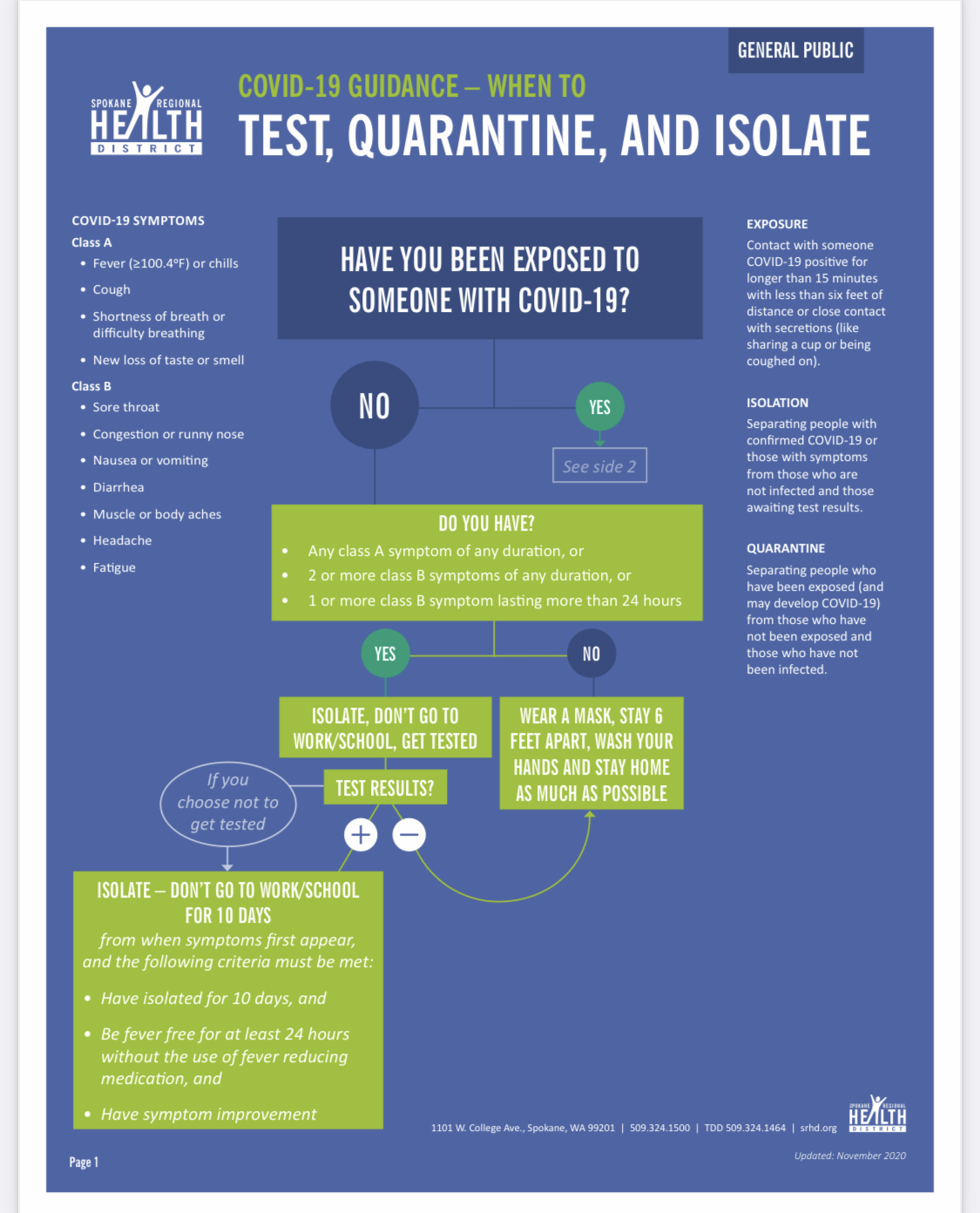 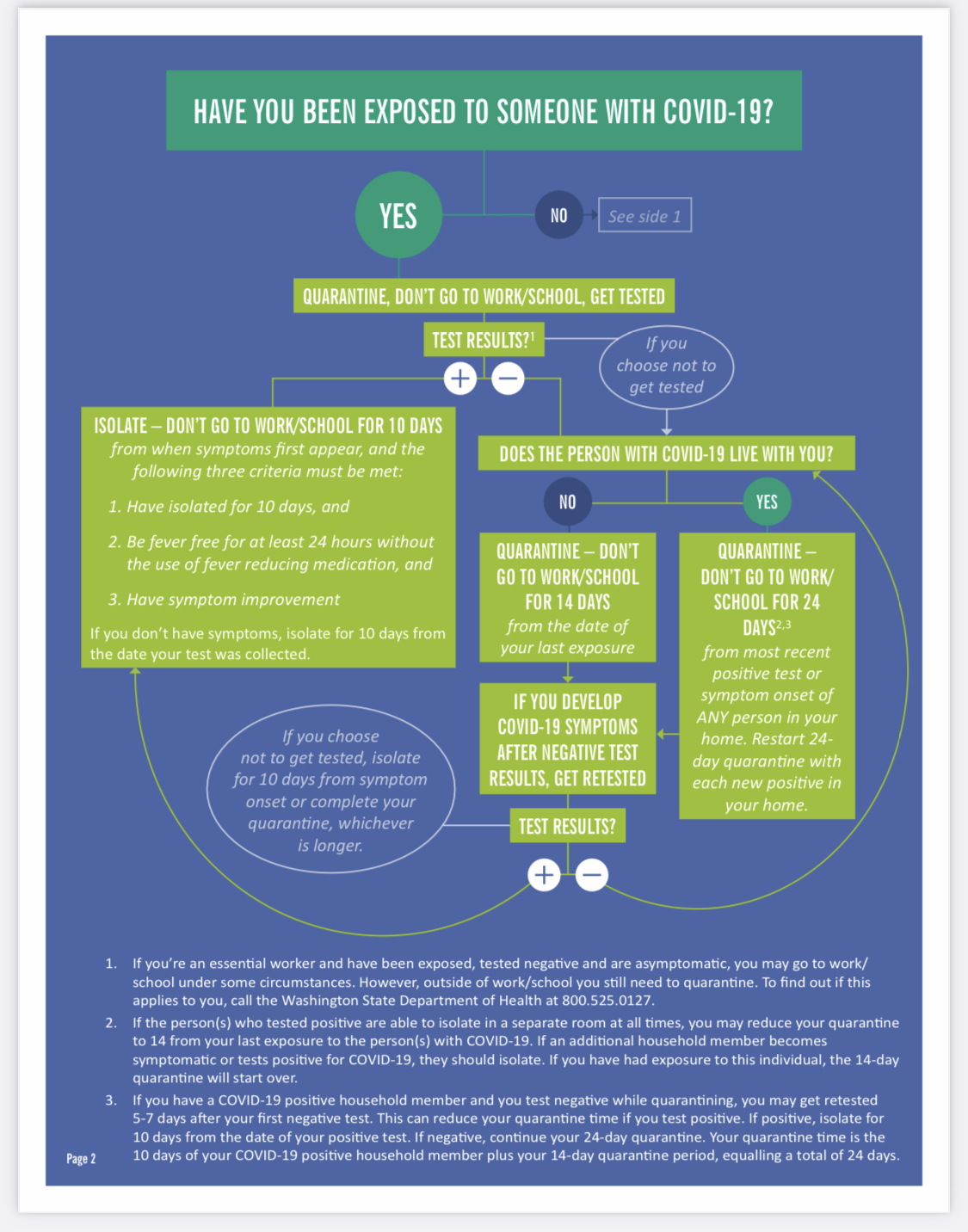 SituationNotificationsFees reductionsIf your swimmer is asked to quarantine from in-person school due to potential exposure, please also quarantine from practice. Coach, Team AdminIf your swimmer misses at least 2 weeks of practice, monthly dues will be credited back by 50% for the month.If your swimmer is asked to quarantine from practice if someone in their practice group tests positive due to potential exposure Coach, Team AdminIf your swimmer misses at least 2 weeks of practice, monthly dues will be credited back by 50% for the month.If your swimmer or someone in your immediate household is experiencing covid-related symptoms (see flow chart)Coach, Team AdminIf your swimmer misses at least 2 weeks of practice, monthly dues will be credited back by 50% for the month.In situations in which your swimmer could be at higher risk to Covid exposure in a setting in which social distancing and masking protocols are not required/adhered to, in order to quarantine and not expose practice groups. (i.e travel to a location/event in which less stringent covid prevention protocols are followed).Coach, Team AdminIf your swimmer misses at least 2 weeks of practice, monthly dues will be credited back by 50% for the month.If your swimmer is registered to swim in a time trial/meet and finds they are experiencing potential Covid-related symptoms immediately prior to eventCoach, Team Admin, Volunteer CoordinatorMeet fees and volunteer fees will not be charged.